ПОЛОЖЕНИЕо проведении районного этапа Республиканского конкурса «Я патриот своей страны» в рамках культурно-образовательнойпатриотической акции «Поезд памяти» 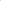 I. ОБЩИЕ ПОЛОЖЕНИЯ1.1. Положение разработано в соответствии с Инструкцией о порядке проведения	республиканских мероприятий учреждениями дополнительного образования детей и молодежи с участием обучающихся, утвержденной постановлением Министерства образования Республики Беларусь от 06.07.2011 № 59.Настоящее Положение регламентирует порядок проведения районного этапа Республиканского конкурса «Я патриот своей страны», в рамках культурно-образовательной патриотической акции «Поезд Памяти» (далее – конкурс), требования к участникам и работам, порядок их предоставления, сроки проведения конкурса.1.2. Организаторами Республиканского конкурса являются: Министерство образования Республики Беларусь, учреждение образования «Национальный центр художественного творчества детей и молодежи» Министерства образования Республики Беларусь. Соорганизаторы: областные исполнительные (Минский городской) комитеты.Организаторами областного этапа   конкурса   являются:   главное управление по образованию Витебского областного исполнительного комитета, государственное учреждение дополнительного образования «Витебский областной дворец детей и молодежи».Организаторами районного этапа конкурса являются: управление по образованию Полоцкого районного исполнительного комитета;Полоцкий районный Совет общественного объединения «Белорусская республиканская пионерская организация» (далее - ОО «БРПО»); государственное учреждение дополнительного образования «Полоцкий районный центр детей и молодёжи».Непосредственное проведение и организация районного этапа конкурса возлагается на государственное учреждение дополнительного образования «Полоцкий районный центр детей и молодежи».1.3. Информация о проведении конкурса размещается на сайтах Министерства образования   Республики   Беларусь:   https://edu.gov.by, УO «Национальный центр художественного творчества детей и молодежи»: https://nchtdm.by/, государственного учреждения дополнительного образования «Витебский областной дворец детей и молодёжи»: https://centers.by/, государственного учреждения дополнительного образования «Полоцкий районный центр детей и молодежи»: https://cdm.polotskroo.by/.II. ЦЕЛИ И ЗАДАЧИ KOHKУPCA2.1. Конкурс проводится с целью определения участников культурно- образовательной патриотической акции «Поезд Памяти», а также выявления и распространения опыта успешной работы лидеров, формирования в общественном и индивидуальном сознании позитивного образа юного лидера и направлен на решение следующих задач:- создать условия для самореализации молодежных лидеров;- содействовать повышению престижа общественной деятельности детских организаций и общественного признания их вклада в развитие молодежной политики, формирование гражданского общества;- совершенствовать работу лидеров детских и молодежных общественных объединений, органов ученического самоуправления.III. УЧАСТНИКИ KOHKУPCAУчастниками районного этапа конкурса являются учащиеся десятых классов учреждений общего среднего образования области, достигшие высоких показателей в учебной, общественной, спортивной, волонтерской деятельности, лидеры ученического самоуправления, активисты общественных организаций, обучающиеся военно-патриотических, кадетских классов, воспитанники военно-патриотических клубов, члены молодежных парламентов, а также участники проекта «Пост Памяти».IV. ПОРЯДОК ПРОВЕДЕНИЯ KOHKУPCA4.1. Конкурс проводится в три этапа:первый отборочный этап (февраль 2024 года) – проводится в учреждениях общего среднего образования;второй отборочный этап (1 марта 2024 г.) – районный.Место проведения районного этапа конкурса: ГУДО «Полоцкий районный центр детей и молодежи», ул. Франциска Скорины, д. 8, актовый зал. третий этап (27 марта 2024 г.) – областной, принимают участие победители второго отборочного этапа.Место проведения областного этапа конкурса: г. Витебск, ул. Щербакова-Набережная, 8, ГУДО «Витебский областной дворец детей и молодежи».4.2.	Для организации и проведения всех этапов конкурса создается организационный комитет (далее – оргкомитет).4.3.	Функции оргкомитета:размещение информации о конкурсе на интернет-ресурсах и в СМИ; формирование и утверждение состава жюри конкурса;создание равных условий для всех участников конкурса;сбор материалов участников конкурса в порядке, предусмотренном положением;проверка соответствия материалов участников конкурса требованиям данного положения;подведение итогов конкурса, организация награждения победителей конкурса.4.4.	Для участия в районном этапе конкурса материалы предоставляются в организационный комитет:- заявка на участие в конкурсе (Приложение 1);- 4 фотографии участника постановочной съемки в цифровом формате JPEG не менее 1080*607 px/ 1080*1080 px; - согласие родителей на обработку персональных данных конкурсанта (Приложение 2);- материалы конкурсантов в распечатанном (портфолио, эссе) и в электронном виде (портфолио, эссе) до 27 февраля 2024 г. по адресу: ГУДО «Полоцкий районный центр детей и молодежи», ул. Франциска Скорины, д. 8, каб. 6, отдел молодежного лидерства и продвижения инициатив, и на электронную почту: socdosug@mail.ru (с пометкой: «Я патриот своей страны»).Участие в конкурсе означает согласие с условиями его проведения и предоставлением необходимых сведений.4.5.	Консультация по вопросам подготовки, участия, оформления конкурсных материалов проводятся по номеру телефона: +375 (29) 899-32-06 (Лучко Евгения Олеговна, методист отдела молодежного лидерства и продвижения инициатив государственного учреждения дополнительного образования «Полоцкий районный центр детей и молодежи»).V. КОНКУРСНЫЕ ЗАДАНИЯКонкурс включает следующие задания:5.1.	Портфолио5.2.	Визитная карточка5.3.	Эссе ”О той весне...“5.1.	Портфолио представляет собой электронный документ (рdf-формат) и папку-накопитель или сброшюрованный сборник и содержит следующие тематические разделы:титульный лист (ФИО конкурсанта, информация об учреждении образования, организации/объединении, членом которой является конкурсант, контакты для связи);документы, подтверждающие достижения в учебной и общественно- значимой деятельности;информацию о цифровой репутации конкурсанта (ссылки на социальные сети, публикации в СМИ и т.п.);мотивационное письмо на тему «Почему я хочу быть участником «Поезда Памяти» (1000-1200 символов).Критерии оценки:структурированность и	полнота представленных в портфолио материалов;эстетичность и творческий подход к оформлению работы;наглядность и качество визуальной презентации материалов; 	грамотность оформления работы.Персональные данные об участниках конкурса предоставляются по согласованию с родителями (законными представителями).5.2.	Визитная карточка представляет собой выступление на сцене в произвольной творческой форме (до 5 минут), которое должно содержать:приветствие	(имя конкурсанта, информация об организации или объединении, членом которой является конкурсант);краткое описание своих достижений, умений, навыков, информация о семье, друзьях, хобби, увлечениях;примеры	удачных	проектов	(краткое	описание	проектов и анализ результатов их реализации);советы (лайфхаки), которые он использует в учебе, общественной и повседневной жизни для достижения целей.Критерии оценки:артистичность – презентабельность, яркость, образность, эмоциональность выступления, коммуникабельность, умение привлечь внимание к своей точке зрения, доброжелательность по отношению к аудитории, профессионально-речевая культура;оригинальность – неординарность и глубина мышления, привлекательность и обоснованность идеи, способность к импровизации, новизна и нестандартность предложенных решений, высокая культура владения приемами ораторского искусства;убедительность – композиционное построение, четкое выражение своих мыслей и следование логике изложения, умение аргументировать заявленное суждение, соответствие субъектной позиции личности конкурсанта, корректность, эрудированность компетентность, содержательность представления миссии лидера детского, молодежного общественного объединения, органа самоуправления;соблюдение временного регламента – до 5 минут. За нарушение временного регламента снимается 1 балл за 1 дополнительную минуту.5.3.	Эссе «О той весне...» – необходимо представить творческое рассуждение, где будет раскрыта значимость подвига белорусского народа в годы Великой Отечественной войны для современного поколения, приведены примеры личного вклада в поддержку мира и стабильности в своем регионе Беларуси.Требования к материалам: объем эссе – не более 4 страниц формата A4; шрифт – Times New Roman 14, межстрочный интервал – одинарный, поля – по 2 см, абзацный отступ – 1,25 см; язык для написания работы русский, белорусский.Творческая работа должна содержать следующую информацию: Ф.И.О. автора полностью, возраст, учреждение образования, класс, контактный номер телефона, адрес, электронная почта. Работа должна быть выполнена с соблюдением орфографических, пунктуационных, грамматических, речевых норм.Критерии оценки:актуальность и значимость темы;аргументированность и глубина раскрытия содержания, объективность;художественный уровень произведения; грамотность;творческий подход к теме.VI. ПОДВЕДЕНИЕ ИТОГОВЖюри районного этапа конкурса определяет победителей из числа участников, набравших наибольшее количество баллов. Конкурсные материалы победителей районного этапа конкурса будут направлены для участия в областном отборочном этапе Республиканского конкурса «Я патриот своей страны» в рамках культурно-образовательной патриотической акции «Поезд Памяти»Награждение победителей районного этапа конкурса состоится 1 марта 2024 г.Приложение 1(место для печати)ЗАЯВКАна участие в районном этапе Республиканского конкура«Я патриот своей страны», в рамках культурно-образовательной патриотической акции «Поезд Памяти»_______________             ________________________      ____________        (должность)                                (подпись, место для печати)                        (ФИО)Приложение 2Согласие родителя (законного представителя)на использование личных данных участника конкурса   Я, __________________________________________________________________(ФИО полностью)проживающий (ая) по адресу ___________________________________________________________________________________________________________,(адрес места жительства)являясь родителем (законным представителем) __________________________________________________________________                			           (ФИО ребенка, дата рождения полностью)учащегося ________ класса ГУО «_________________________________», настоящим подтверждаю свое согласие на использование личных данных моего ребенка  (ФИО, возраст, электронный адрес, телефон) как конкурсанта Республиканского конкурса «Я патриот своей страны» в рамках культурно-образовательной патриотической акции «Поезд Памяти»	Настоящее согласие действует до момента отзыва, если иное не предусмотрено законодательством Республики Беларусь.	Я оставляю за собой право отозвать свое согласие посредством составления соответствующего письменного документа. _____________                      ___________                       ____________________        дата                                расшифровка                                   подпись   УТВЕРЖДАЮНачальник управления по образованию Полоцкого районного исполнительного комитета___________И.А. Дроздова 1.ФИО конкурсанта, дата рождения, возраст2.Полное название учреждения образования3.ФИО руководителя, должность (полностью)4.Контактный номер телефона руководителя